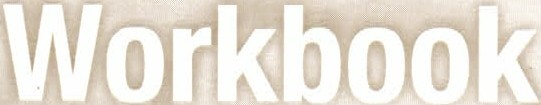 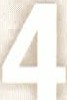 ,.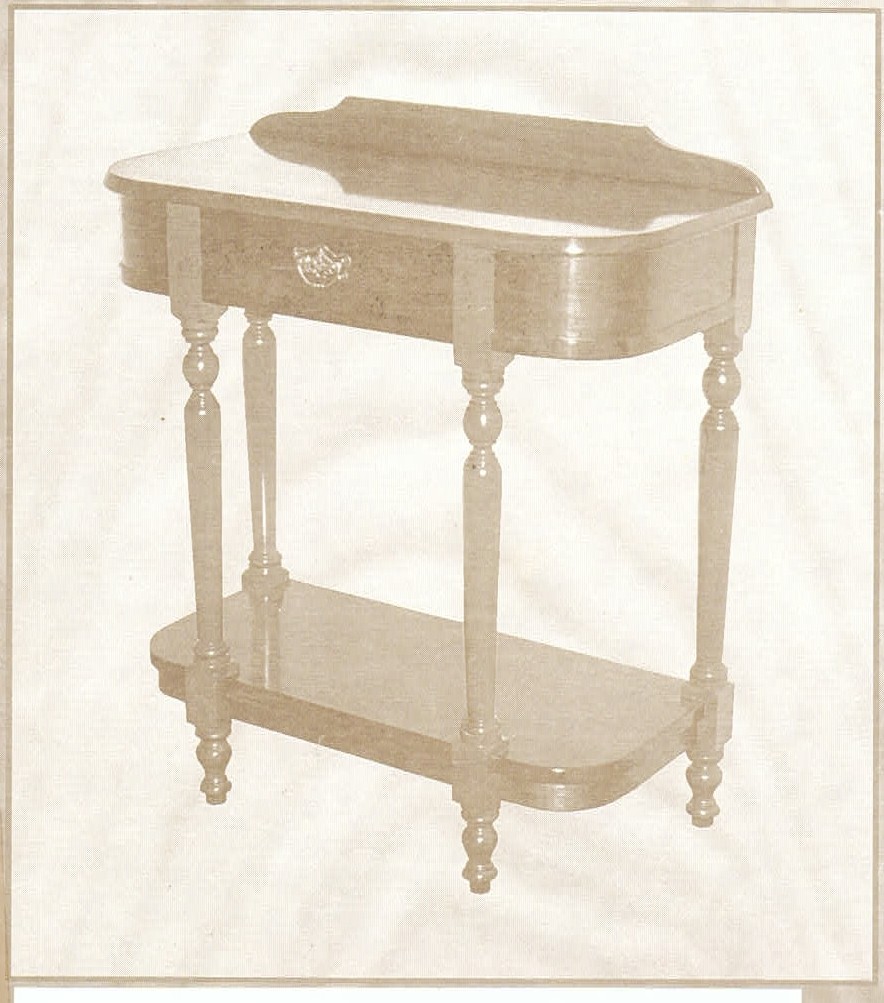 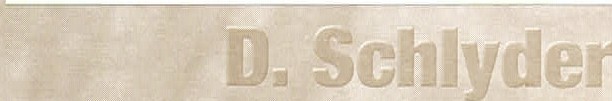 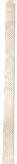 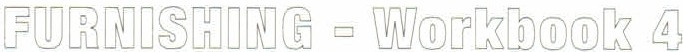 D.SchlyderCopyright © 2000 D.A.Schlyder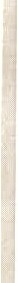 Except for any fair dealing for educational purposes, research or review as permitted under the Copyright Act. no part of this publication may be reproduced by any process without the written permission of the author and publisher. The publisher is a member of Copyright Agency Limited (CAL) who, according to agreements with education authorities and other bodies, collects and distributes fees for educational copy­ ing on behalf  of copyrgi ht owners.  All copying  for educational purposes  must be carried out within the terms of the appropriate agreement. Copyright Agency Limited is empowered to enter into litigation with individuals and institutions who do not abide by these agreements or the conditions of the Copyright Act.ISBN 187613514 XContentsBASIC STATIC MACHINES & EQUIPMENTPublished in Australia by PCS Publications Toowoomba4350Printed 1n Australia by Scanlan Printing Toowoomba 4350"l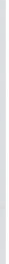 BASIC STATIC MACHINES & EQUIPMENTGeneral Safety and Maintenance1.	List five general safety precautions that apply to all machines. .	2 . List three general daily maintenance procedures that could apply to most machines.Electrical Switches1 .	Typical machine switches are illustrated below. Name the switches indicated 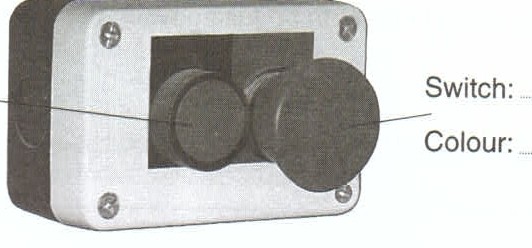        and state their colours.2.Briefly describe an alternative to the switch shown on the left in the photograph above.3.		As well as the switches referred to in questions 1 and 2, all machines must have an isolating switch. Briefly state the purpose of an isolating switch.Static Machinesa. Name the machine illustrated below and state its function. Also name the parts of the machine as indicated.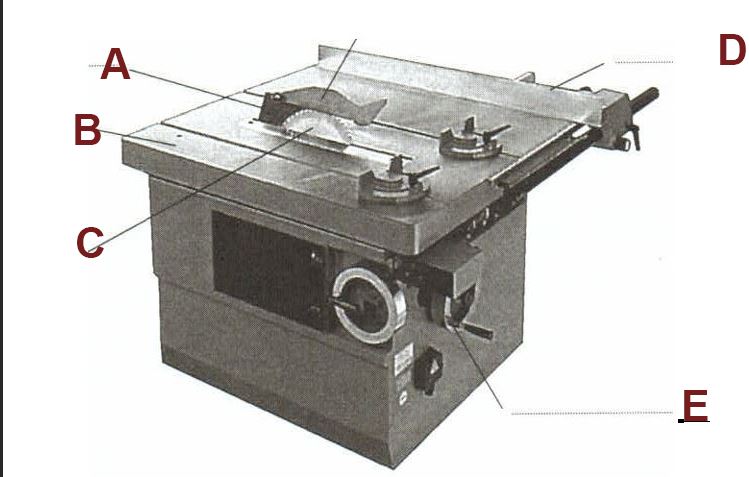 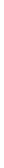 How should the crown guard be adjusted when the machine is in use?C. Which way should the teeth be facing when the blade is installed?Why should the blade be set as high as possible when ripping?Why should the operator not stand directly in line with the material being cut?Briefly describe how bowed material should be placed when being cut.List four safety precautions that should be observed to protect the hands while operating the saw.a. Name the machine illustrated below and state its function. Also name the parts of the machine as indicated.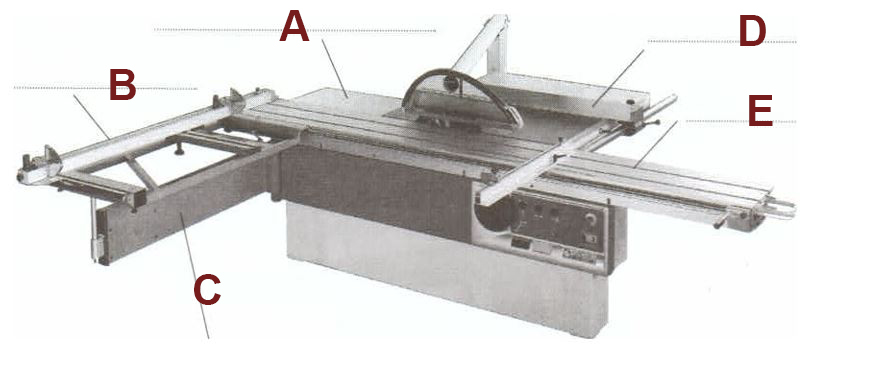 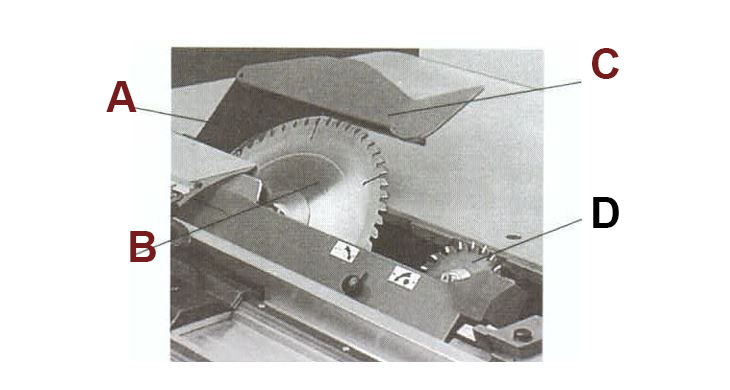 Name the type of saw blade used in the machine illustrated above.How is rise and fall of the saw blade effected on fully manual machines?List two operating safety precautions that relate to large sheets of material.Briefly describe the operator's position and the reason for adopting that position.It is quite safe to use the ripping fence as a stop to dock narrow material.a. Name the machine illustrated below left and state its function. Also name the parts of  the machine as indicated.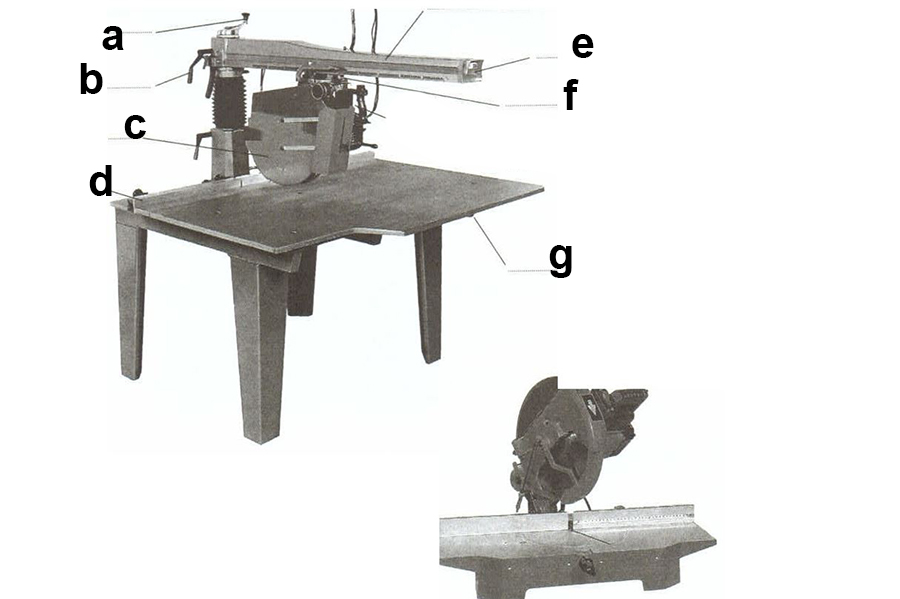 Name the machine illustrated on the right, above.C. Briefly describe how the teeth should be positioned when the blade is being fitted to either of the saws illustrated on the previous page.d. Which of the following operating safety precautions does not usually apply to the saws illustrated on the previous page?The saw should be operated with the hand that does not require the operator's body to be in line with the blade.Material should never be left on the table away from the fence and in line with the saw blade.Twisted material should be cut into short lengths and planed on one side before ripping.The saw should always be returned to a non-cutting position after each cut is made.The radial arm slide mechanism should be checked for play as part of regular maintenance procedure. Briefly describe remedial action that  should be taken if there is play in the slide mechanism.a. Name the machine illustrated below and state its function. Also name the parts of the machine as indicated.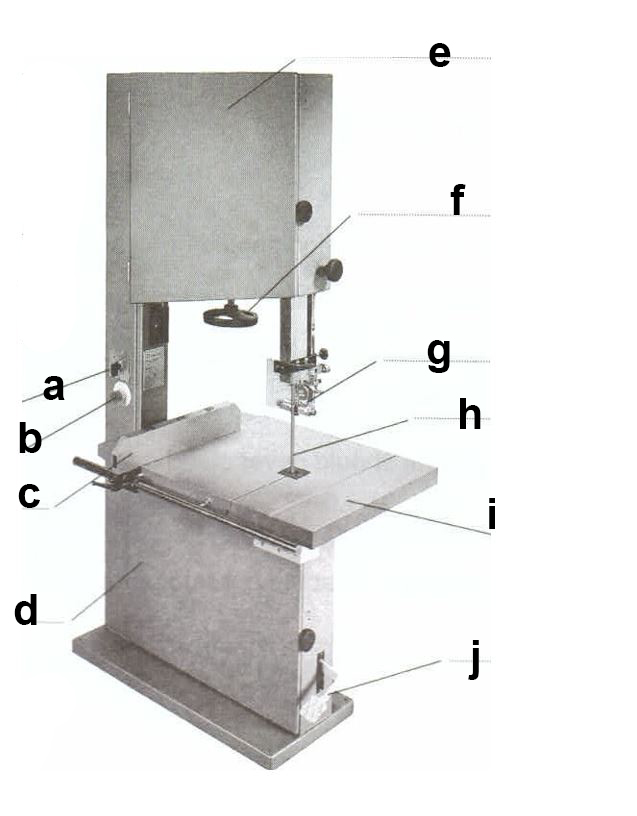 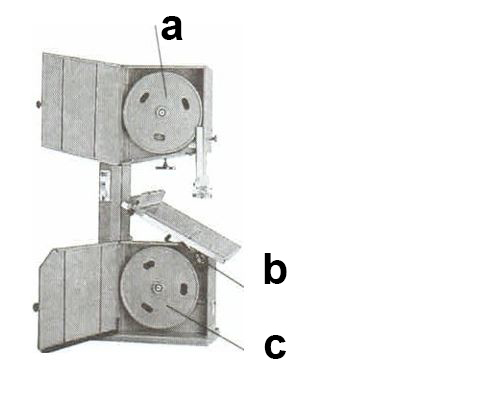 Tracking is adjusted by turning a handwheel at the back of the machine or at the front of the top wheel. Briefly explain how the tracking adjustment works.Briefly describe how the teeth should be positioned when the blade is being installed.Which of the following is the usual distance that guides should be set from the blade?a. 1.00mm	b.  0.75mm	c. 0.50mm	d. 0.25mmBriefly describe the purpose and correct adjustment of thrust wheels.The upper guide assembly should be positioned at least 100mm from the work.a. True	b. FalseWhich of the following should be considered when selecting the blade to be used?h. The operator should never stand on the right side of the blade.True    Falsei. Briefly describe what the operator should do if the blade breaks.List five checks that could be made as part of regular maintenance procedure.a. Name the machine illustrated below and state its function. Also name the parts  of the machine as indicated.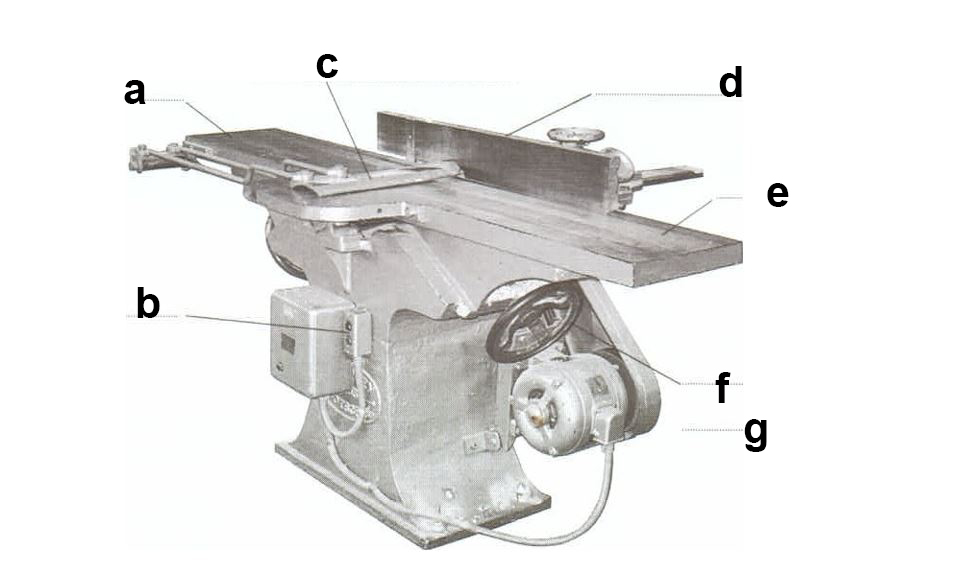 Briefly describe the position of the outfeed table in relation to the cutters.For general surface planing operations the cut depth should be set to no more than:a. 6mm	b. 4mm	c.  2mm	d . 1mmIn relation to safety, why should timber always be planed with the grain?Briefly describe the operating procedure which ensures that hands in contact with the timber never pass over the cutters.A guard need not be fitted behind the fence if cutters are exposed.True	b. FalseBefore planing, timber should always be checked for straightness. Briefly describe the treatment of bowed or twisted surfaces in relation to selecting the face and edge.List three checks that should be made as part of regular maintenance procedure.a. Name the machine illustrated below and state its function. Also name  the parts of the machine as indicated.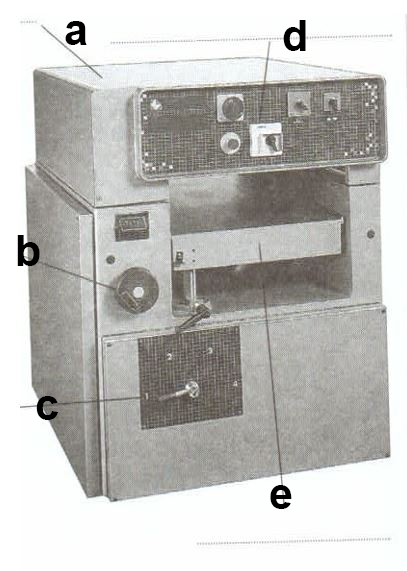 Name the machine illustrated below and state its function. Also name  the parts of the machine as indicated.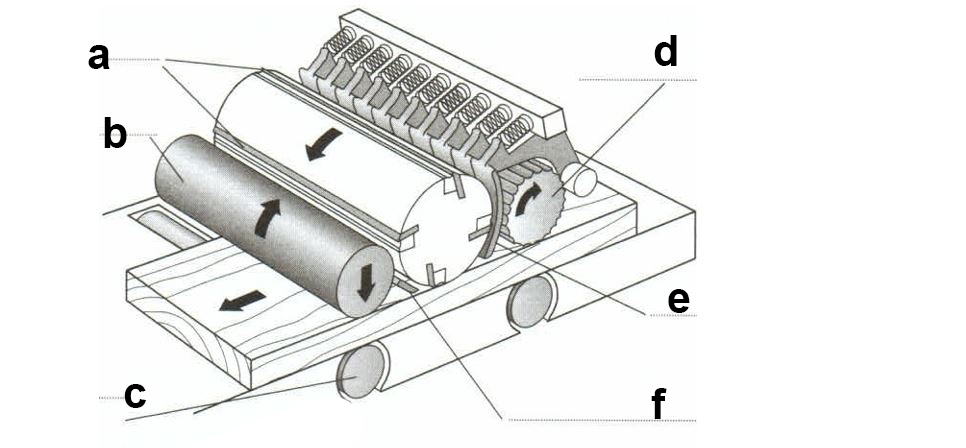 Briefly describe a procedure which avoids inaccuracies in rise and fall adjustments that may be due to wear in the rise and fall mechanism.When would a slow feed speed be used in thicknessing operations?Feed speed can generally be varied within the range of 5 to 20 metres per minute.a. True	b. FalseWhat is the function of the pressure bars?Which of the following rollers is/are power driven and fluted on most machines?Anti-friction rollerslnfeed rollerOutfeed rollerBoth infeed and outfeed rollersList three operating safety precautions that should be observed to prevent or avoid kickback.List three additional operating safety precautions that should be observed to prevent personal injury.Briefly explain why the width of timber should be planed first.What should the table and rollers be checked for as part of daily maintenance?a. Name the machine illustrated below and state its function. Also name the parts of the machine as indicated.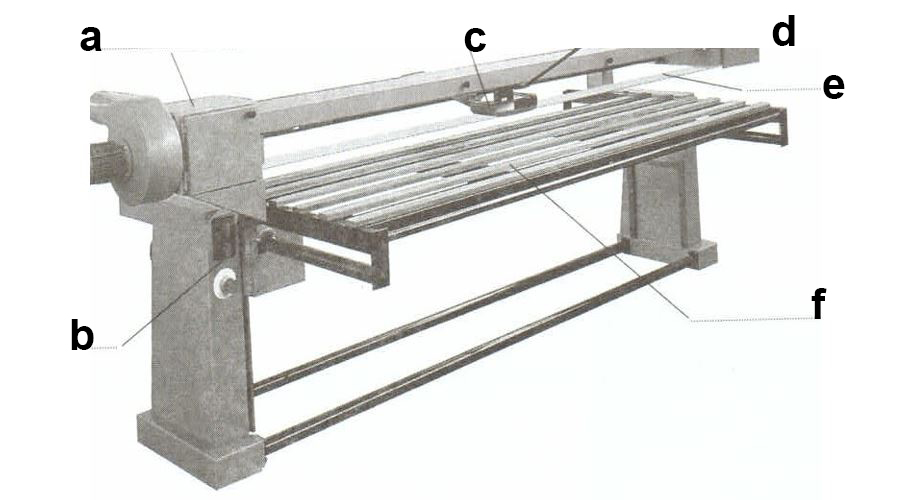 b. The drive pulley is on the right hand end of the abrasive belt and the idler pulley is on the left.a. True	b. FalseOn modern machines the rise and fall is generally activated by an electrical switch.a. True	b. FalseBriefly explain the purpose of tracking adjustment.Briefly explain the purpose of the belt tensioner.In the adjacent rectangle, draw an enlarged edge view of an abrasive belt showing the join.Describe the direction of the direction of belt rotation.	List three pre-operational safety checks that relate to the dust produced by sanding operations..List two operating safety precautions that should be observed to avoid personal injury when the machine is running.a. Name the machine illustrated below and state its function. Also name the parts of the machine as indicated.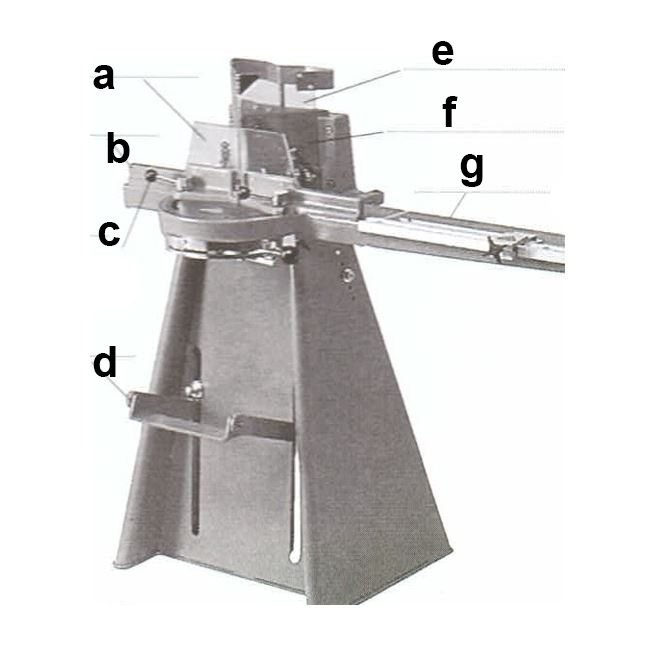 b. Name the parts of the machine that are used to prevent the under side  of  the rebate in framing material from breaking away due to the downward pressure of the cutting action.C. Briefly describe the operating system on a pneumatic machine that ensures the operator 's hands are kept away from the knives during the cutting action.Briefly describe a safety precaution that applies only to pneumatic machines when preparing for set-up or maintenance.Briefly describe an operating safety precaution that should be employed when using the foot pedal on a foot operated machine.a. Name the machine illustrated below and state its function. Also name the parts  of the machine as indicated.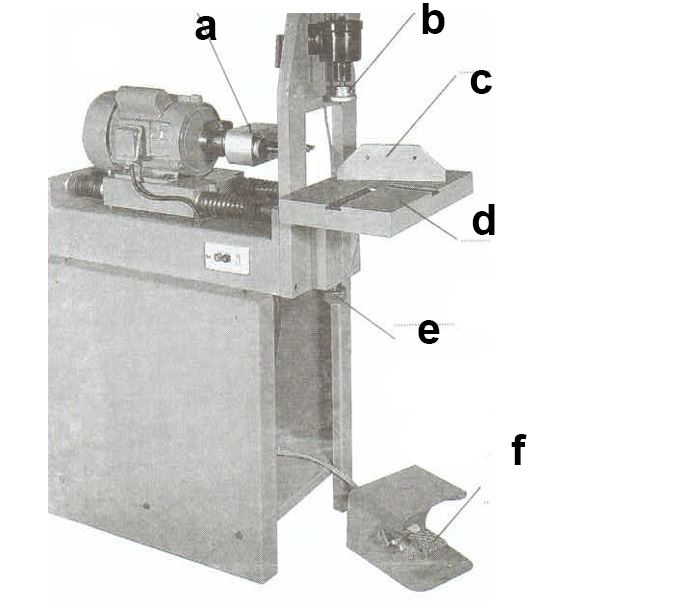 Briefly describe how the cycle control pedal operates the pneumatic clamping and travel cycle.Describe a pre-operational safety check that relates to the pneumatic operation of the machine.List four operational safety precautions that should be followed for the protection of the operator's hands and fingers.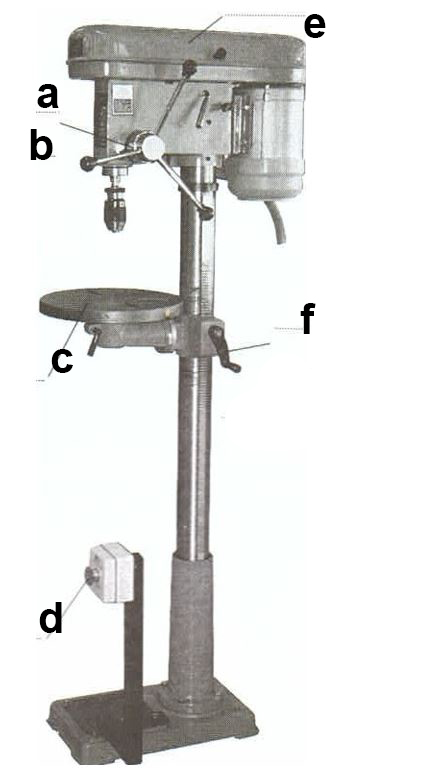 a. Name the machine illustrated  on the right and state its function. Also name the parts of the machine as indicated.Briefly describe how drill speeds are varied.Describe a pre-operational safety procedure that relates to drill speed.List three operating safety precautions that should be observed if the machine is  not fitted with a keyless chuck.List three operating safety precautions that should be observed to protect the operator's hands while the machine is running.Spray Equipmenta. Identify the item of spray equipment shown on the right and name its parts as indicated.What is the purpose of the item of spray equipment shown below.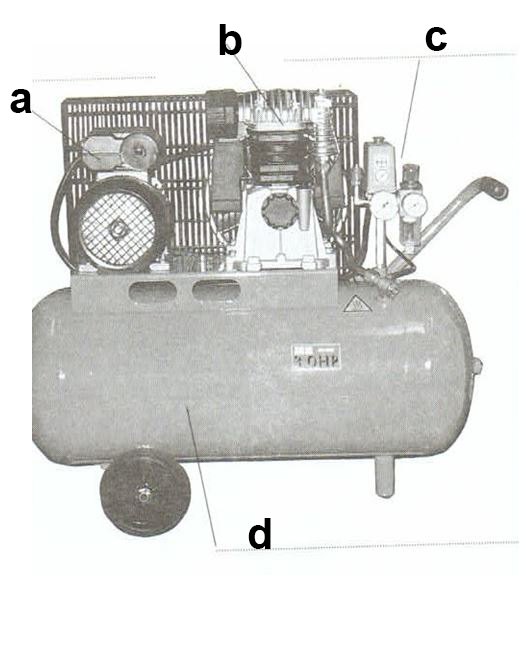 List three checks or procedures that should be part of daily maintenance of  the  item of spray equipment.List two checks or procedures that should be part of daily maintenance of hoses.	3.	a. List four elements that external mix spray guns require to operate.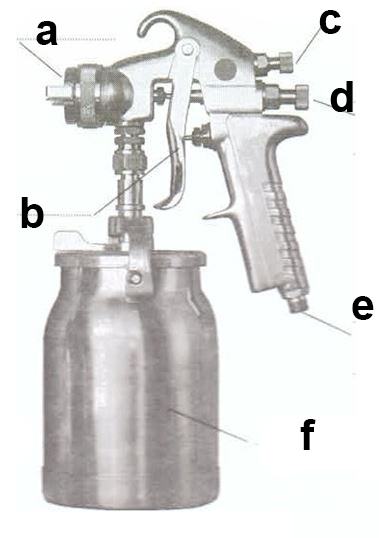 Name the parts of the general purpose spray gun shown on the right.The spray gun on the right operates on a gravity feed system.a.  True	b. Falsed. What proportion of the finishing material is actually applied to the work surface by a conventional exter­ nal mix spray gun?a . 20% to 30%	C. 60% to 70%b.   40°0 to 50°0d.  80°0 to 90°0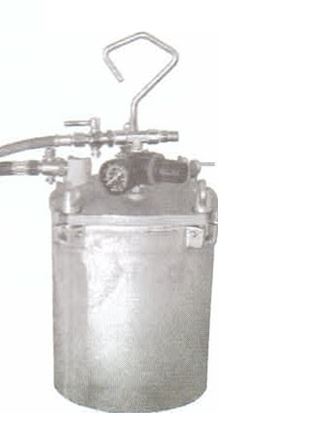 	4.A typical pressure pot which contains material is illustrated on the right. Briefly explain how a  pressure pot works.Name the air assisted feed system illustrated on the right and briefly describe its operation.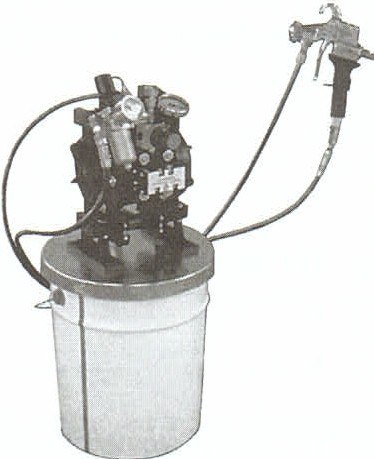 Daily maintenance of feed systems should include checking rubber seals and operation of safety valves.True	b. Falsea. Name the parts of the open front spray booth on the right.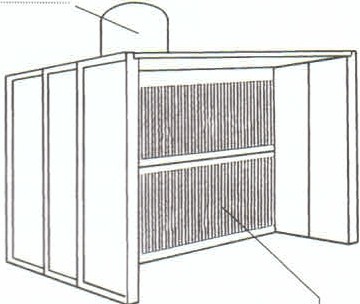 List three basic functions of a spray booth.List three daily maintenance procedures for a spray booth.a. Briefly state two safety precautions that relate to compressed air or air pressure.b. Briefly state two safety precautions that relate to sources of ignition .OCCUPATIONAL HEALTH & SAFETY - 2Workplace HazardsInsert the terms whose explanations or descriptions are given below.

: Any event which results in human injury or damage to property, or any event which may have caused human injury or damage to property.

: Any situation in the workplace which has the potential to cause or contribute to the occurrence of an accident.

: The degree of probability that an accident could occur in the workplace because a certain hazard exists.Complete the following sentences:
hazards are often slow to take effect and may exist undetected for a long period of time.
hazards are immediate in their effects and are generally easy to identify and relatively simple to control.Which of the following could be described as a possible chronic hazard.A machine that does not have proper guards installed.Rotten or broken boards in a wooden floor .Repeating the same physical action constantly over a long period of time.Dangerous chemicals that are not stored correctly.List the four hazard groups that may be found in the workplace.Conducting a safety inspection of the machine shop you found that the emergency stop button on a vertical drill had been installed too low to be activated effectively by the operator's knee.  Complete the hazard report on the next page and make recommendations for remedial action. Which of the following would usually be the most effective method in the hierarchy of hazard control?Engineering controlsd. Personal protective equipmentSubstitutionAdministrative controlsEliminationWhich of the hazard control measures listed in question 6 would be used when all others are inadequate?Reporting Workplace AccidentsWhich of the following is not a category of injury or disease related information which can be used to identify and allocate code numbers to workplace injuries or diseases?Nature of injuryc. Severity of injury or diseaseNature of diseaseBodily location of injury or diseaseYour workmate Woodie (William) Butcher was injured three quarters of an hour after starting work on the first shift (8am to 4pm) March 15, 200X. He is about the same age as you, born June 4, 19XX.Woodie is employed as an apprentice cabinetmaker and has received thorough induc­ tion training as well as training in the tasks he performs each day, such as assembling and sanding items of furniture .The injury occurred when a heavy sash cramp fell from a bench in the assembly area and crushed the big toe on his right foot. Fortunately there was no fracture and the skin wasn't broken.Complete the accident report form (allocated reference number A0012) on the following page.Worker's compensation is usually payable for work related injuries and diseases.True	b. FalseWorker's compensation may not be payable for an injury where:The worker was engaging in serious and deliberate misconduct.The worker was affected by alcohol.The worker was affected by drugs.Any of the above.If an injured worker was not following safe work practices, or was acting without instructions or supervision, worker's compensation can never be paid.True	b. False 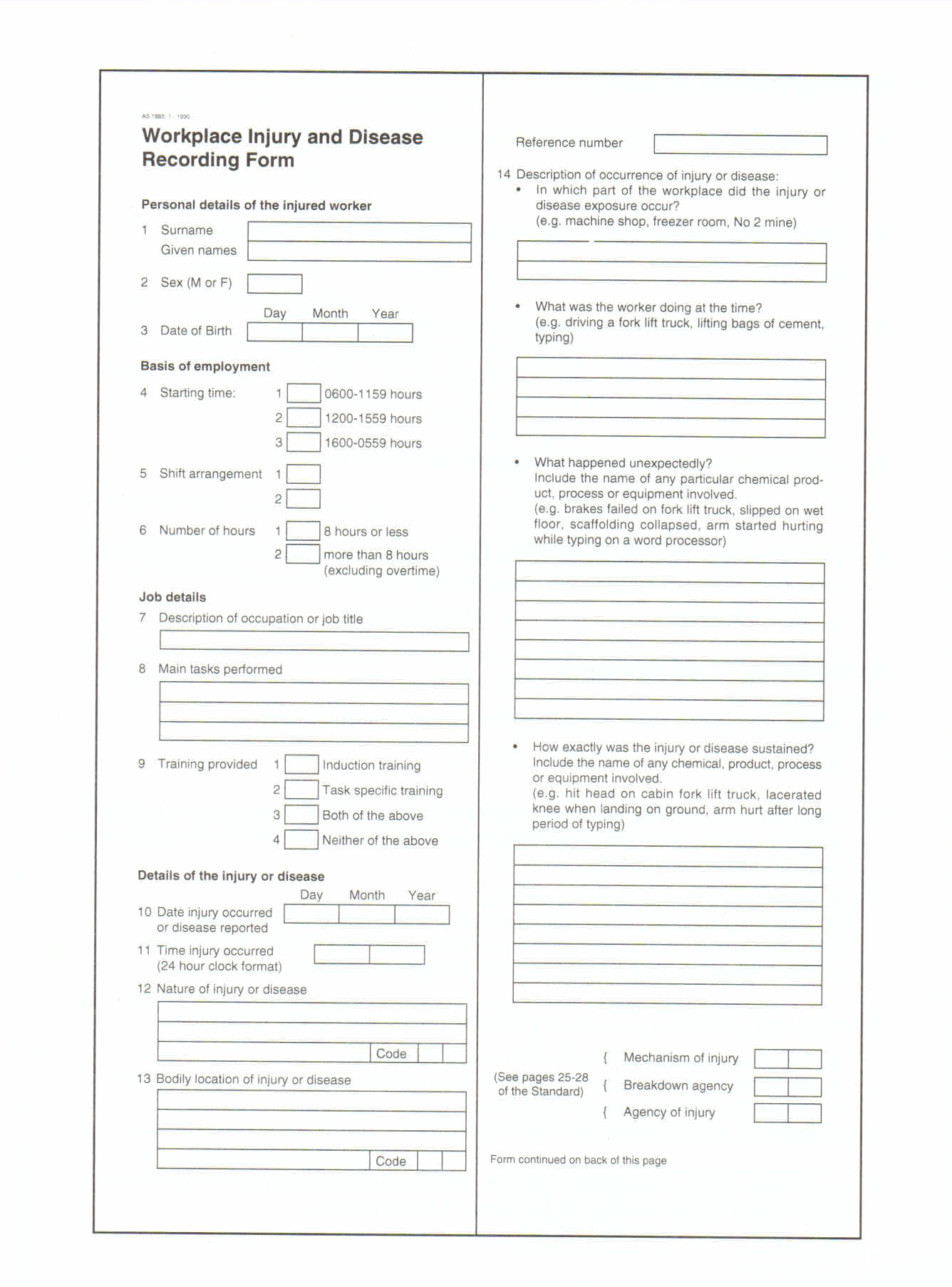 The form above  has 14  questions to be answered.   Place your answers in the table below:Handling Hazardous MaterialList three forms in which workplace hazardous substances can be found.List three physical hazards that can be presented by workplace chemicals.List six health effects that can be caused by workplace chemicals.List three techniques for investigating health hazards of chemicals .LD50's are exposure standards which can indicate the relative safety of alternative chemicals. Which of the following should indicate the safer chemical?LD50 of 50mg/kg	b. LD50 of 200mg /kgProtective Handling StrategiesList three routes by which dangerous chemicals can enter the body.Hierarchy of control principles can be applied to the handling of dangerous substances in the workplace. After identifying dangerous substances, which of the following would be at the top of the hierarchy of control.Wear protective equipment or clothing.Implement specified precautions such as ensuring adequate ventilation.Eliminate harmful substances or replace them with less harmful alternatives.Know the appropriate first aid procedure in case of accident.Which of the following is not usually included in a Material Safety Data Sheet.The product name and chemical names of ingredients.Properties of the substance and health hazard information.Precautions for safe use and handling.Cost and a list of retailers who sell the product.A Material Safety Data Sheet could be used to identify necessary control measures before the introduction of a new substance in the workplace.Briefly describe the steps in a procedure that could be used to introduce a new hazardous material into the workplace.Dangerous Goods LabellingDangerous goods labels must be displayed when dangerous goods are stored or transported.True	b. FalseWhat is the risk  description  of  materials  represented by the	.... dangerous goods class diamond on the right. 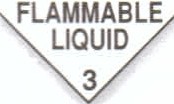 What is the risk description of materials represented by the dangerous goods class diamond on the right.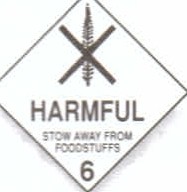 Give the dangerous goods descriptions for each of the class numbers below.Class 1.Class 5.Class 2.Class 8.What general procedures are indicated by a three digit alpha-numeric HAZCHEM code in a composite warning sign?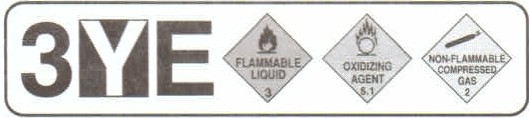 Interpret the HAZCHEM code in the previous question.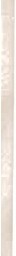 Where must emergency information panels be displayed?Emergency information panels usually include the name of the substance, dangerous goods class, HAZCHEM code, emergency phone numbers and another number  such as 1075 as illustrated above. What is this number, what does it represent and where is it used?Shipping labels are required to display a range of product information. Which of the following would not usually be included on a shipping label?Exposure standard and related research information.Substance name, ingredients, UN number and dangerous goods class.Risks , safety and environmental precautions, first aid and emergency procedures.Expiry date, manufacturer's details and reference to an MSDS.SURFACE PREPARATIONDefects In Timber SurfacesRemoving  a bruise involves raising the depressed wood fibres,  Briefly describe two different procedures for removing a bruise and their effects on wood fibres.How can water stain around the damaged area be avoided when removing a bruise on the surface of timber?Why should fine cross sanding marks be removed by sanding with the grain, particularly where the surface is to be stained and polished?Dirt marks and pencil marks can usually be sanded off or may require light scraping before sanding.True	b. FalseWhich of the following may not be satisfactorily removed by lightly planing with a sharp smoothing plane or scraping with a hand scraper, then sanding?Smeared glue marksMachine marksGrease marksd. Deeper cross sanding marksBriefly describe the procedure for removing the mark which is your answer to question 5.Briefly describe the removal of a scratch which has tom some wood fibres and caused some indentation in the timber surface.A cross shake or stress fracture can be removed by machine sanding.True	b. FalseBriefly describe the treatment of a loose knot in the surface of timber.Briefly describe the treatment of small splits in solid timber.StoppingsList three commonly used stoppings that are available in a range of wood colours.Which of the following stoppings would be most suitable for a large edge repair where accurate colour matching is not important?Epoxy puttyc. Oil puttyb. Synthetic waxd. Water puttyWhich of the following is not a property or characteristic of synthetic wax stoppings?Easy to apply	b. Absorbs stain easilyc. No setting time required	d. Suitable for small repairsBriefly describe the preparation and setting action of epoxy putty.Holes should never be overfilled during the stopping process.True	b. FalseWhy should the selected colour of wood putty always be as close as possible to the natural colour of the timber?Why should the selected colour of wax stoppings always be as close as possible to the finished colour of the furniture piece?Which of the following stoppings cannot be sanded flush when used to fill nail holes?Water putty	b. Wood puttyc. Synthetic wax	d. Epoxy puttyAbrasive PaperAbrasive paper could be described as fine if its grade is in the range of:a.  36 to 40	b.  60 to 80	c.  100 to 180	d. 220 to 1200Name the four abrasives or abrasive papers described below.: Grit fractures to form new cutting edges; not waterproof; reddish-brown colour; natural semi-precious stone; medium hardness and toughness.: Shiny, black, extremely hard; made from coke and sand fused together; fractures into sharp wedge-shaped slivers; bonded to waterproof sheets.: Grit may be crushed glass, quartz or flint; yellowish colour; not waterproof; grit loses sharpness quickly compared to other abrasive papers.: Made from bauxite, iron filings and coke, fused and ground; extremely tough; brown colour; suited to machine sanding; wears very well.PLAN READING & DOCUMENTATIONSymbols Abbreviations And SpecificationsBriefly explain the basic difference between plans and specifications.List seven items or areas of information that could be included in a title block.Name the standard symbols listed in the table below.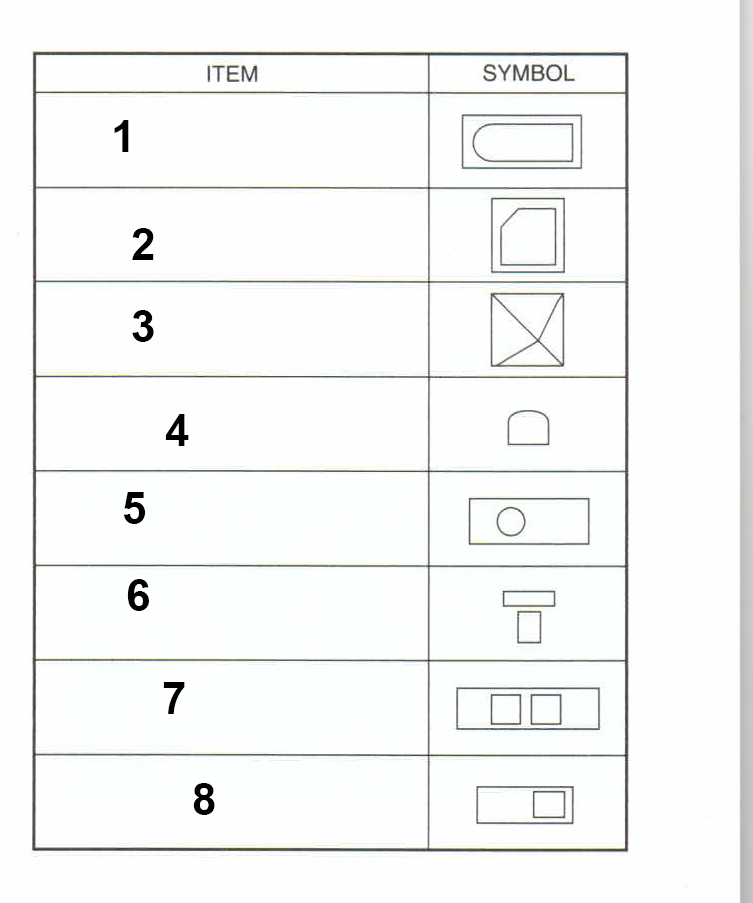 The floor plan of a toilet facility is below.  The symbols for the toilet and vanity are non-standard.  True – False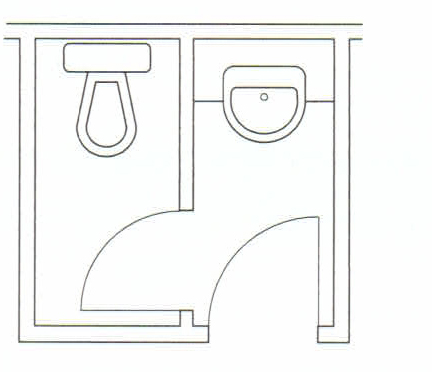 Some of the standard hatching and material presentation symbols are shown in the table below  Name the materials which are illustrated by the symbols.Briefly explain why abbreviations are often used in working drawings.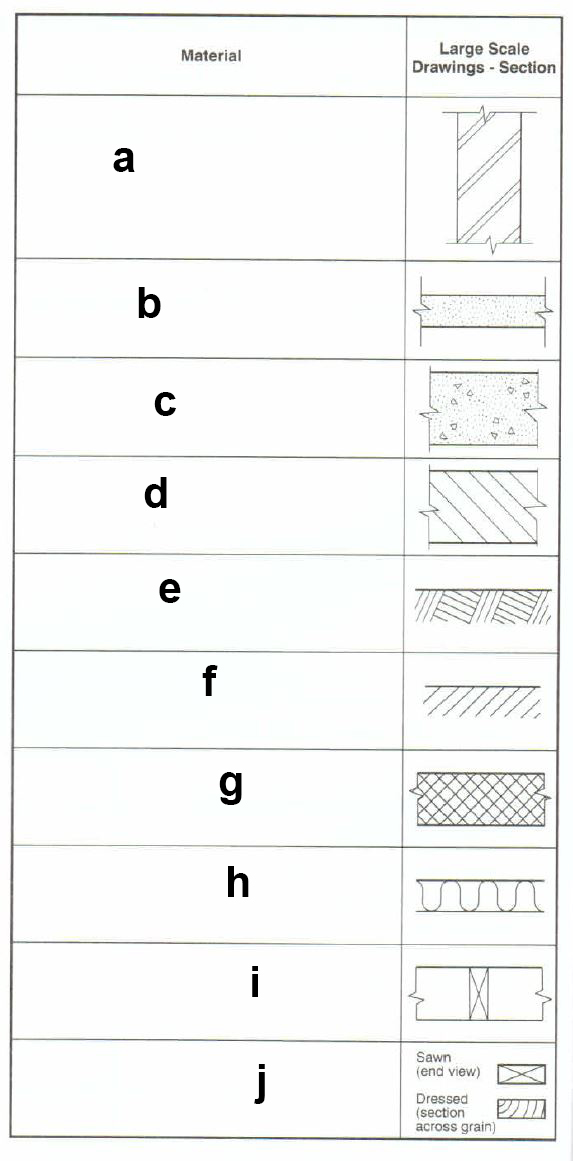 Write the standard  abbreviations after the terms listed below.AdhesiveBuilt-inBullnoseCabinetCupboardSliding DoorSoftwoodWardrobeThe specification for a building project is usually a large document. Briefly state, in general terms, what a specification contains.State a specific instruction in relation to spraying clear finishes. Unless otherwise specified or necessary, how many coats should be applied in each paint system?9a. State a general instruction in relation to on site dimensions and equipment sizes.State a specific instruction in relation to drawers.Identify and Interpret PlansList two main classifications under which drawings could be described.Identify the types of drawings shown below.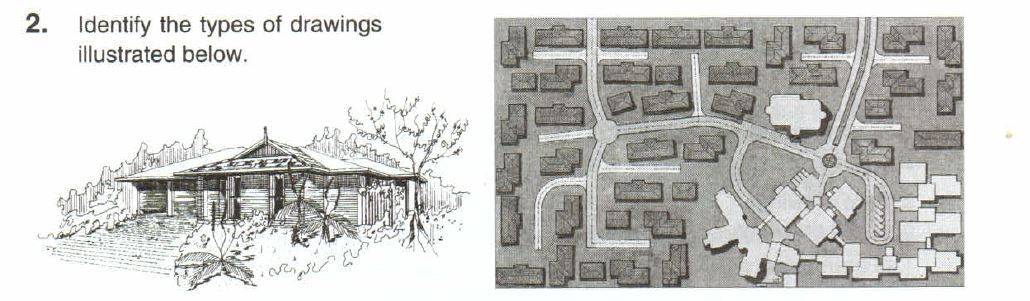 Identify the type of drawing illustrated below.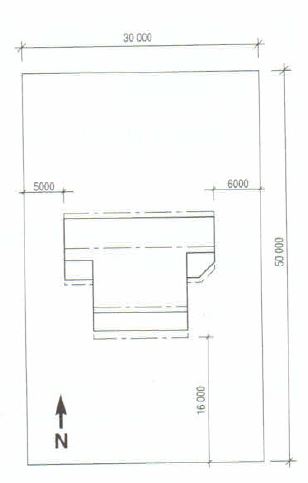 Refer to the floor plan and list the location and type of all the cupboards you will be building.In the drawing below indicate the type of drawing and the directional aspect of the building.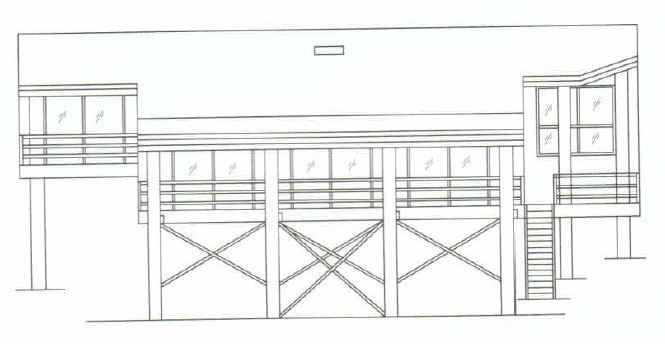 Briefly describe what is shown in a sectional view of the building above,Drawings which show all the details that are necessary for the manufacture of items such as furniture, cupboards and fixtures that are part of a building project, are called:a. Item drawings                           b.  Component drawings	c. Detail drawings                         d. Isometric drawingsA full size set-out rod is usually made from the drawings referred to in question 7.  True – FalseSection A – A of a cashier’s counter is shown below. 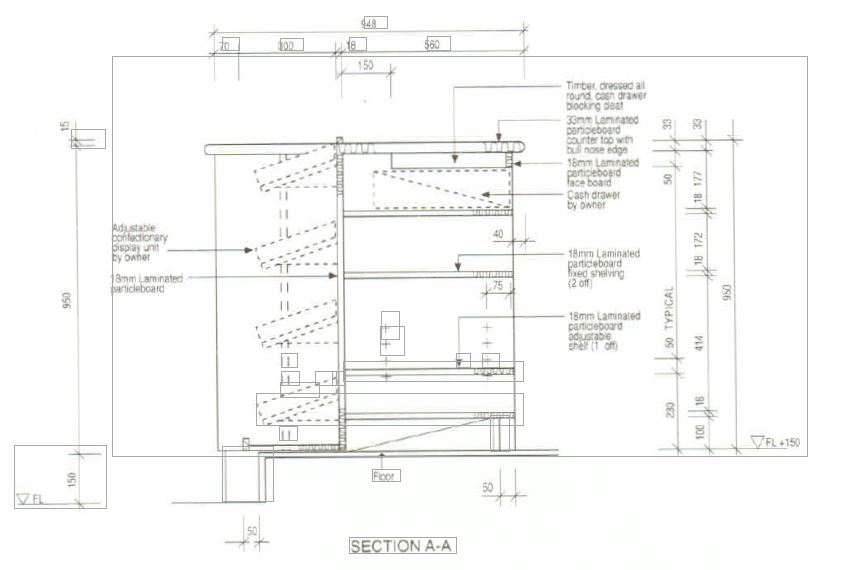 Describe the materials from which the panels are cut.Describe the counter top.What is the height of the counter top above the floor level.How many adjustable shelves are there in the right hand and of the counter.abcdeabcLeft sideRight SideName:Function:abcdNameFunctionABCDEABCDNameFunctionABCDEFGNameFunctionABCDEFGHIJABC12345NameFunctionABCDEFGNameFunctionABCDENameFunctionABCDEF123123NameFunctionABCDEF12NameFunctionABCDEFGNameFunctionABCDEF1234Name FunctionABCDEF123123A see table belowBABCD12312ABCDEFNameOperationABABC123Hazard ReportDate:Inspected by:Location:Description of the Hazard:Recommended Action1234567891011121314a14b14c14d14e123123123456ABCDEFGHi12123123456712345678ABCDEFGHIJABCDEFGH1212